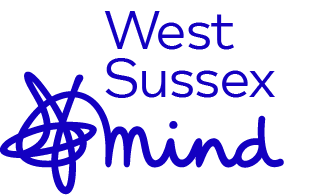 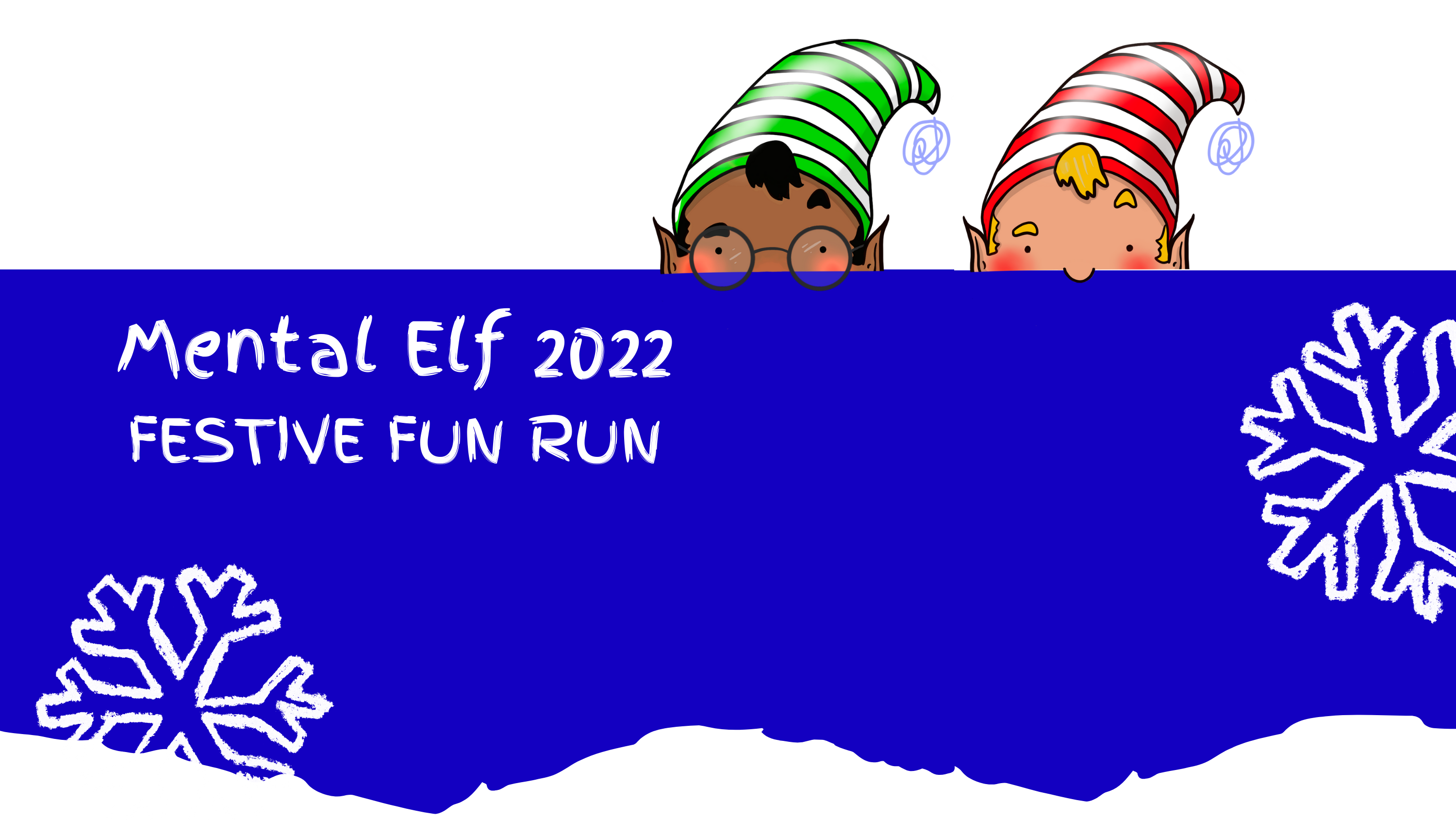 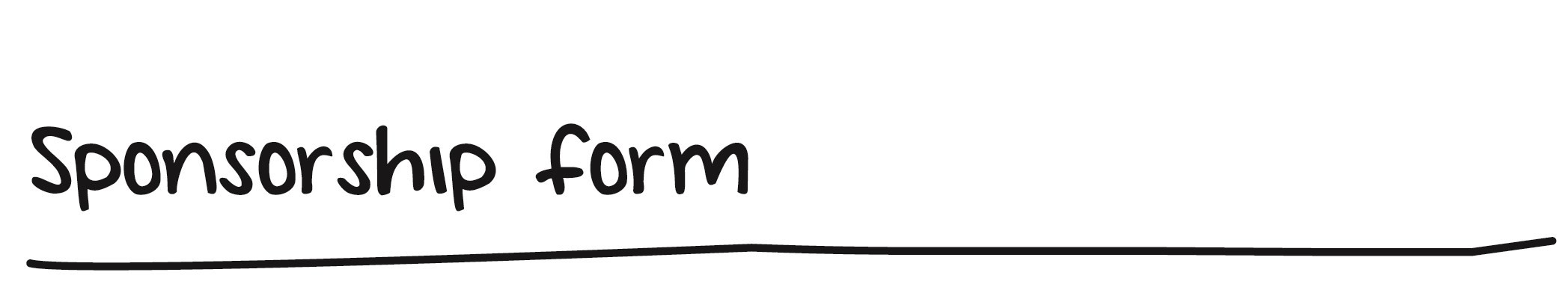      Mental Elf Festive Fun Run- Sunday 27th November 2022Name               ______________________________________________Address           ______________________________________________By ticking the box you have agreed that you are a UK Income or Capital Gains taxpayer, and that you want Mind to reclaim tax on your donation detailed, given on the date shown. You understand that you must pay an amount of Income Tax and/or Capital Gains Tax in the tax year at least equal to the amount of tax that all the charities and Community Amateur Sports Clubs you donate to, will reclaim on my gifts for that tax year. You understand that other taxes such as VAT and Council Tax do not qualify.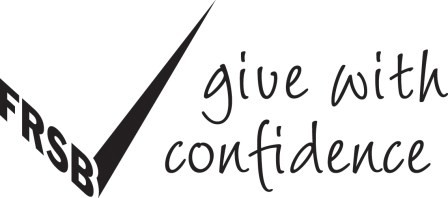 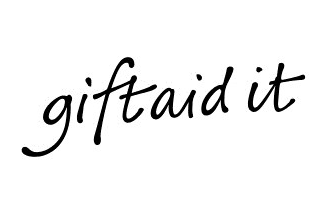 By adding Gift Aid to your donation, it means that for every £1 you give, the Inland Revenue will give Mind an extra 25p and it doesn’t cost you a penny!Cheques should be made payable to West Sussex Mind. Once you’ve completed your fundraising, please collect all your donations and send them /drop them into to the address below with your sponsorship forms:West Sussex Mind The Gateway BN13 2QGIf you have any questions regarding fundraising please contact Community Fundraising and Communications Manager Debbie WatkinsTelephone: 01903 277000   email:debbie.watkins@westsussexmind.org Registered Charity Number: 1155918  Company Number: 8884776 Full name (Please print)Home address (Please print)Rather than your work address (this is essential for Gift Aid)PostcodeDonation Amount (£)Date paidGift Aid? *Please tick